The University of Jordan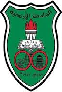 Department of Tourism ManagementSpring 2014The University of JordanDepartment of Tourism ManagementSpring 2014The University of JordanDepartment of Tourism ManagementSpring 2014The University of JordanDepartment of Tourism ManagementSpring 2014The University of JordanDepartment of Tourism ManagementSpring 2014The University of JordanDepartment of Tourism ManagementSpring 2014The University of JordanDepartment of Tourism ManagementSpring 2014The University of JordanDepartment of Tourism ManagementSpring 2014The University of JordanDepartment of Tourism ManagementSpring 2014The University of JordanDepartment of Tourism ManagementSpring 2014The University of JordanDepartment of Tourism ManagementSpring 2014The University of JordanDepartment of Tourism ManagementSpring 2014The University of JordanDepartment of Tourism ManagementSpring 2014The University of JordanDepartment of Tourism ManagementSpring 2014The University of JordanDepartment of Tourism ManagementSpring 2014The University of JordanDepartment of Tourism ManagementSpring 2014The University of JordanDepartment of Tourism ManagementSpring 2014The University of JordanDepartment of Tourism ManagementSpring 2014The University of JordanDepartment of Tourism ManagementSpring 2014The University of JordanDepartment of Tourism ManagementSpring 2014The University of JordanDepartment of Tourism ManagementSpring 2014مــدخـــل إلــى صناعة السياحة Course Title: Introduction to Tourism  Industry  مــدخـــل إلــى صناعة السياحة Course Title: Introduction to Tourism  Industry  مــدخـــل إلــى صناعة السياحة Course Title: Introduction to Tourism  Industry  مــدخـــل إلــى صناعة السياحة Course Title: Introduction to Tourism  Industry  مــدخـــل إلــى صناعة السياحة Course Title: Introduction to Tourism  Industry  مــدخـــل إلــى صناعة السياحة Course Title: Introduction to Tourism  Industry  مــدخـــل إلــى صناعة السياحة Course Title: Introduction to Tourism  Industry  مــدخـــل إلــى صناعة السياحة Course Title: Introduction to Tourism  Industry  مــدخـــل إلــى صناعة السياحة Course Title: Introduction to Tourism  Industry  مــدخـــل إلــى صناعة السياحة Course Title: Introduction to Tourism  Industry  مــدخـــل إلــى صناعة السياحة Course Title: Introduction to Tourism  Industry  مــدخـــل إلــى صناعة السياحة Course Title: Introduction to Tourism  Industry  مــدخـــل إلــى صناعة السياحة Course Title: Introduction to Tourism  Industry  مــدخـــل إلــى صناعة السياحة Course Title: Introduction to Tourism  Industry  مــدخـــل إلــى صناعة السياحة Course Title: Introduction to Tourism  Industry  مــدخـــل إلــى صناعة السياحة Course Title: Introduction to Tourism  Industry  مــدخـــل إلــى صناعة السياحة Course Title: Introduction to Tourism  Industry  مــدخـــل إلــى صناعة السياحة Course Title: Introduction to Tourism  Industry  مــدخـــل إلــى صناعة السياحة Course Title: Introduction to Tourism  Industry  مــدخـــل إلــى صناعة السياحة Course Title: Introduction to Tourism  Industry  مــدخـــل إلــى صناعة السياحة Course Title: Introduction to Tourism  Industry  Credit 3Credit 3Credit 3Credit 3Credit 3Prerequisites  &  Co-requisites:     Prerequisites  &  Co-requisites:     Prerequisites  &  Co-requisites:     Prerequisites  &  Co-requisites:     Prerequisites  &  Co-requisites:     Prerequisites  &  Co-requisites:     Prerequisites  &  Co-requisites:     Prerequisites  &  Co-requisites:     Prerequisites  &  Co-requisites:     Prerequisites  &  Co-requisites:     Prerequisites  &  Co-requisites:     Prerequisites  &  Co-requisites:     Prerequisites  &  Co-requisites:     Prerequisites  &  Co-requisites:     Prerequisites  &  Co-requisites:     Prerequisites  &  Co-requisites:     Prerequisites  &  Co-requisites:     Prerequisites  &  Co-requisites:     Prerequisites  &  Co-requisites:     Language of InstructionLanguage of InstructionLanguage of InstructionLanguage of InstructionLanguage of InstructionLanguage of InstructionLanguage of InstructionLanguage of InstructionEnglish                                Mode of DeliveryMode of DeliveryMode of DeliveryMode of DeliveryMode of DeliveryMode of DeliveryMode of DeliveryFace to faceFace to faceFace to faceFace to faceFace to faceType and Level of CourseType and Level of CourseType and Level of CourseType and Level of CourseType and Level of CourseType and Level of CourseType and Level of CourseType and Level of CourseCompulsory/ 1.Year/ Fall SemesterCompulsory/ 1.Year/ Fall SemesterCompulsory/ 1.Year/ Fall SemesterCompulsory/ 1.Year/ Fall SemesterCompulsory/ 1.Year/ Fall SemesterCompulsory/ 1.Year/ Fall SemesterCompulsory/ 1.Year/ Fall SemesterCompulsory/ 1.Year/ Fall SemesterCompulsory/ 1.Year/ Fall SemesterCompulsory/ 1.Year/ Fall SemesterCompulsory/ 1.Year/ Fall SemesterCompulsory/ 1.Year/ Fall SemesterCompulsory/ 1.Year/ Fall SemesterLecturerLecturerLecturerLecturerLecturerDr. Ismaiel Abuamoud Dr. Ismaiel Abuamoud Dr. Ismaiel Abuamoud Dr. Ismaiel Abuamoud Dr. Ismaiel Abuamoud Dr. Ismaiel Abuamoud Dr. Ismaiel Abuamoud Dr. Ismaiel Abuamoud Office HoursOffice HoursOffice HoursOffice HoursOffice HoursContactContactContactLecturerLecturerLecturerLecturerLecturerDr. Ismaiel Abuamoud Dr. Ismaiel Abuamoud Dr. Ismaiel Abuamoud Dr. Ismaiel Abuamoud Dr. Ismaiel Abuamoud Dr. Ismaiel Abuamoud Dr. Ismaiel Abuamoud Dr. Ismaiel Abuamoud M,W. 09:30-10:30 S,T, Th. 1-2M,W. 09:30-10:30 S,T, Th. 1-2M,W. 09:30-10:30 S,T, Th. 1-2M,W. 09:30-10:30 S,T, Th. 1-2M,W. 09:30-10:30 S,T, Th. 1-2i.abuamoud@ju.edu.joi.abuamoud@ju.edu.joi.abuamoud@ju.edu.joCourse Objective Course Objective Course Objective Course Objective Course Objective Course Objective Course Objective Course Objective Course Objective Course Objective Course Objective Course Objective Course Objective Course Objective Course Objective Course Objective Course Objective Course Objective Course Objective Course Objective Course Objective Learning Outcomes of the CourseStudents who have completed the course successfully should be able toStudents who have completed the course successfully should be able toStudents who have completed the course successfully should be able toStudents who have completed the course successfully should be able toStudents who have completed the course successfully should be able toStudents who have completed the course successfully should be able toStudents who have completed the course successfully should be able toStudents who have completed the course successfully should be able toStudents who have completed the course successfully should be able toStudents who have completed the course successfully should be able toStudents who have completed the course successfully should be able toStudents who have completed the course successfully should be able toStudents who have completed the course successfully should be able toStudents who have completed the course successfully should be able toLearning Outcomes of the CourseStudents who have completed the course successfully should be able toStudents who have completed the course successfully should be able toStudents who have completed the course successfully should be able toStudents who have completed the course successfully should be able toStudents who have completed the course successfully should be able toStudents who have completed the course successfully should be able toStudents who have completed the course successfully should be able toStudents who have completed the course successfully should be able toStudents who have completed the course successfully should be able toStudents who have completed the course successfully should be able toStudents who have completed the course successfully should be able toStudents who have completed the course successfully should be able toStudents who have completed the course successfully should be able toStudents who have completed the course successfully should be able toLearning Outcomes of the Course11recognize  tourism industry conceptually and visuallyrecognize  tourism industry conceptually and visuallyrecognize  tourism industry conceptually and visuallyrecognize  tourism industry conceptually and visuallyrecognize  tourism industry conceptually and visuallyrecognize  tourism industry conceptually and visuallyrecognize  tourism industry conceptually and visuallyrecognize  tourism industry conceptually and visuallyrecognize  tourism industry conceptually and visuallyrecognize  tourism industry conceptually and visuallyrecognize  tourism industry conceptually and visuallyrecognize  tourism industry conceptually and visuallyrecognize  tourism industry conceptually and visuallyrecognize  tourism industry conceptually and visuallyLearning Outcomes of the Course22Learn about the basic concepts of tourism.Learn about the basic concepts of tourism.Learn about the basic concepts of tourism.Learn about the basic concepts of tourism.Learn about the basic concepts of tourism.Learn about the basic concepts of tourism.Learn about the basic concepts of tourism.Learn about the basic concepts of tourism.Learn about the basic concepts of tourism.Learn about the basic concepts of tourism.Learn about the basic concepts of tourism.Learn about the basic concepts of tourism.Learn about the basic concepts of tourism.Learn about the basic concepts of tourism.Learn about the basic concepts of tourism.Learn about the basic concepts of tourism.Learn about the basic concepts of tourism.Learn about the basic concepts of tourism.Learning Outcomes of the Course33Understand the role of the private and public sectors in tourism.Understand the role of the private and public sectors in tourism.Understand the role of the private and public sectors in tourism.Understand the role of the private and public sectors in tourism.Understand the role of the private and public sectors in tourism.Understand the role of the private and public sectors in tourism.Understand the role of the private and public sectors in tourism.Understand the role of the private and public sectors in tourism.Understand the role of the private and public sectors in tourism.Understand the role of the private and public sectors in tourism.Understand the role of the private and public sectors in tourism.Understand the role of the private and public sectors in tourism.Understand the role of the private and public sectors in tourism.Understand the role of the private and public sectors in tourism.Learning Outcomes of the Course44understand the impact of tourism.understand the impact of tourism.understand the impact of tourism.understand the impact of tourism.understand the impact of tourism.understand the impact of tourism.understand the impact of tourism.understand the impact of tourism.understand the impact of tourism.understand the impact of tourism.understand the impact of tourism.understand the impact of tourism.understand the impact of tourism.understand the impact of tourism.understand the impact of tourism.understand the impact of tourism.understand the impact of tourism.understand the impact of tourism.Learning Outcomes of the Course55Learn the subsectors of tourism.Learn the subsectors of tourism.Learn the subsectors of tourism.Learn the subsectors of tourism.Learn the subsectors of tourism.Learn the subsectors of tourism.Learn the subsectors of tourism.Learn the subsectors of tourism.Learn the subsectors of tourism.Learn the subsectors of tourism.Learn the subsectors of tourism.Learn the subsectors of tourism.Learn the subsectors of tourism.Learn the subsectors of tourism.Learn the subsectors of tourism.Learn the subsectors of tourism.Learn the subsectors of tourism.Learn the subsectors of tourism.Learning Outcomes of the Course66Know about the accommodation, airlines, transportation.Know about the accommodation, airlines, transportation.Know about the accommodation, airlines, transportation.Know about the accommodation, airlines, transportation.Know about the accommodation, airlines, transportation.Know about the accommodation, airlines, transportation.Know about the accommodation, airlines, transportation.Know about the accommodation, airlines, transportation.Know about the accommodation, airlines, transportation.Know about the accommodation, airlines, transportation.Know about the accommodation, airlines, transportation.Know about the accommodation, airlines, transportation.Know about the accommodation, airlines, transportation.Know about the accommodation, airlines, transportation.Know about the accommodation, airlines, transportation.Know about the accommodation, airlines, transportation.Know about the accommodation, airlines, transportation.Know about the accommodation, airlines, transportation.Learning Outcomes of the Course77know about tour operators, pricing and consumers.know about tour operators, pricing and consumers.know about tour operators, pricing and consumers.know about tour operators, pricing and consumers.know about tour operators, pricing and consumers.know about tour operators, pricing and consumers.know about tour operators, pricing and consumers.know about tour operators, pricing and consumers.know about tour operators, pricing and consumers.know about tour operators, pricing and consumers.know about tour operators, pricing and consumers.know about tour operators, pricing and consumers.know about tour operators, pricing and consumers.know about tour operators, pricing and consumers.know about tour operators, pricing and consumers.know about tour operators, pricing and consumers.know about tour operators, pricing and consumers.know about tour operators, pricing and consumers.Learning Outcomes of the Course88know travel agents.know travel agents.know travel agents.know travel agents.know travel agents.know travel agents.know travel agents.know travel agents.know travel agents.know travel agents.know travel agents.know travel agents.know travel agents.know travel agents.know travel agents.know travel agents.know travel agents.know travel agents.Learning Outcomes of the CourseCourse Description: The course aims to teach basic tourism concepts in tourism.. The course gives knowledge about basic tourism infrastructure elementsCourse Description: The course aims to teach basic tourism concepts in tourism.. The course gives knowledge about basic tourism infrastructure elementsCourse Description: The course aims to teach basic tourism concepts in tourism.. The course gives knowledge about basic tourism infrastructure elementsCourse Description: The course aims to teach basic tourism concepts in tourism.. The course gives knowledge about basic tourism infrastructure elementsCourse Description: The course aims to teach basic tourism concepts in tourism.. The course gives knowledge about basic tourism infrastructure elementsCourse Description: The course aims to teach basic tourism concepts in tourism.. The course gives knowledge about basic tourism infrastructure elementsCourse Description: The course aims to teach basic tourism concepts in tourism.. The course gives knowledge about basic tourism infrastructure elementsCourse Description: The course aims to teach basic tourism concepts in tourism.. The course gives knowledge about basic tourism infrastructure elementsCourse Description: The course aims to teach basic tourism concepts in tourism.. The course gives knowledge about basic tourism infrastructure elementsCourse Description: The course aims to teach basic tourism concepts in tourism.. The course gives knowledge about basic tourism infrastructure elementsCourse Description: The course aims to teach basic tourism concepts in tourism.. The course gives knowledge about basic tourism infrastructure elementsCourse Description: The course aims to teach basic tourism concepts in tourism.. The course gives knowledge about basic tourism infrastructure elementsCourse Description: The course aims to teach basic tourism concepts in tourism.. The course gives knowledge about basic tourism infrastructure elementsCourse Description: The course aims to teach basic tourism concepts in tourism.. The course gives knowledge about basic tourism infrastructure elementsCourse Description: The course aims to teach basic tourism concepts in tourism.. The course gives knowledge about basic tourism infrastructure elementsCourse Description: The course aims to teach basic tourism concepts in tourism.. The course gives knowledge about basic tourism infrastructure elementsCourse Description: The course aims to teach basic tourism concepts in tourism.. The course gives knowledge about basic tourism infrastructure elementsCourse Description: The course aims to teach basic tourism concepts in tourism.. The course gives knowledge about basic tourism infrastructure elementsCourse Description: The course aims to teach basic tourism concepts in tourism.. The course gives knowledge about basic tourism infrastructure elementsCourse Description: The course aims to teach basic tourism concepts in tourism.. The course gives knowledge about basic tourism infrastructure elementsCourse Description: The course aims to teach basic tourism concepts in tourism.. The course gives knowledge about basic tourism infrastructure elementsCourse Contents:( Weekly Lecture Plan )Course Contents:( Weekly Lecture Plan )Course Contents:( Weekly Lecture Plan )Course Contents:( Weekly Lecture Plan )Course Contents:( Weekly Lecture Plan )Course Contents:( Weekly Lecture Plan )Course Contents:( Weekly Lecture Plan )Course Contents:( Weekly Lecture Plan )Course Contents:( Weekly Lecture Plan )Course Contents:( Weekly Lecture Plan )Course Contents:( Weekly Lecture Plan )Course Contents:( Weekly Lecture Plan )Course Contents:( Weekly Lecture Plan )Course Contents:( Weekly Lecture Plan )Course Contents:( Weekly Lecture Plan )Course Contents:( Weekly Lecture Plan )Course Contents:( Weekly Lecture Plan )Course Contents:( Weekly Lecture Plan )Course Contents:( Weekly Lecture Plan )Course Contents:( Weekly Lecture Plan )Course Contents:( Weekly Lecture Plan )WeeksWeeks                   Topics                   Topics                   Topics                   Topics                   Topics                   Topics                   Topics                   Topics                   Topics11Introduction-go over the syllabus, Managing the Tourism SystemIntroduction-go over the syllabus, Managing the Tourism SystemIntroduction-go over the syllabus, Managing the Tourism SystemIntroduction-go over the syllabus, Managing the Tourism SystemIntroduction-go over the syllabus, Managing the Tourism SystemIntroduction-go over the syllabus, Managing the Tourism SystemIntroduction-go over the syllabus, Managing the Tourism SystemIntroduction-go over the syllabus, Managing the Tourism SystemIntroduction-go over the syllabus, Managing the Tourism SystemIntroduction-go over the syllabus, Managing the Tourism SystemIntroduction-go over the syllabus, Managing the Tourism SystemIntroduction-go over the syllabus, Managing the Tourism SystemIntroduction-go over the syllabus, Managing the Tourism SystemIntroduction-go over the syllabus, Managing the Tourism SystemIntroduction-go over the syllabus, Managing the Tourism SystemIntroduction-go over the syllabus, Managing the Tourism SystemIntroduction-go over the syllabus, Managing the Tourism SystemIntroduction-go over the syllabus, Managing the Tourism SystemIntroduction-go over the syllabus, Managing the Tourism System22The accommodation sector: managing for qualityThe accommodation sector: managing for qualityThe accommodation sector: managing for qualityThe accommodation sector: managing for qualityThe accommodation sector: managing for qualityThe accommodation sector: managing for qualityThe accommodation sector: managing for qualityThe accommodation sector: managing for qualityThe accommodation sector: managing for qualityThe accommodation sector: managing for qualityThe accommodation sector: managing for qualityThe accommodation sector: managing for qualityThe accommodation sector: managing for qualityThe accommodation sector: managing for qualityThe accommodation sector: managing for qualityThe accommodation sector: managing for qualityThe accommodation sector: managing for qualityThe accommodation sector: managing for qualityThe accommodation sector: managing for quality33Airlines, airports and international aviationAirlines, airports and international aviationAirlines, airports and international aviationAirlines, airports and international aviationAirlines, airports and international aviationAirlines, airports and international aviationAirlines, airports and international aviationAirlines, airports and international aviationAirlines, airports and international aviationAirlines, airports and international aviationAirlines, airports and international aviationAirlines, airports and international aviationAirlines, airports and international aviationAirlines, airports and international aviationAirlines, airports and international aviationAirlines, airports and international aviationAirlines, airports and international aviationAirlines, airports and international aviationAirlines, airports and international aviation44Tour operations management, Managing tourism distributionTour operations management, Managing tourism distributionTour operations management, Managing tourism distributionTour operations management, Managing tourism distributionTour operations management, Managing tourism distributionTour operations management, Managing tourism distributionTour operations management, Managing tourism distributionTour operations management, Managing tourism distributionTour operations management, Managing tourism distributionTour operations management, Managing tourism distributionTour operations management, Managing tourism distributionTour operations management, Managing tourism distributionTour operations management, Managing tourism distributionTour operations management, Managing tourism distributionTour operations management, Managing tourism distributionTour operations management, Managing tourism distributionTour operations management, Managing tourism distributionTour operations management, Managing tourism distributionTour operations management, Managing tourism distribution55Human resource management in tourism, Strategy for tourismHuman resource management in tourism, Strategy for tourismHuman resource management in tourism, Strategy for tourismHuman resource management in tourism, Strategy for tourismHuman resource management in tourism, Strategy for tourismHuman resource management in tourism, Strategy for tourismHuman resource management in tourism, Strategy for tourismHuman resource management in tourism, Strategy for tourismHuman resource management in tourism, Strategy for tourismHuman resource management in tourism, Strategy for tourismHuman resource management in tourism, Strategy for tourismHuman resource management in tourism, Strategy for tourismHuman resource management in tourism, Strategy for tourismHuman resource management in tourism, Strategy for tourismHuman resource management in tourism, Strategy for tourismHuman resource management in tourism, Strategy for tourismHuman resource management in tourism, Strategy for tourismHuman resource management in tourism, Strategy for tourismHuman resource management in tourism, Strategy for tourism66Managing finance for tourism, Managing finance for tourism, Managing finance for tourism, Managing finance for tourism, Managing finance for tourism, Managing finance for tourism, Managing finance for tourism, Managing finance for tourism, Managing finance for tourism, Managing finance for tourism, Managing finance for tourism, Managing finance for tourism, Managing finance for tourism, Managing finance for tourism, Managing finance for tourism, Managing finance for tourism, Managing finance for tourism, Managing finance for tourism, Managing finance for tourism, 77Managing urban tourismManaging urban tourismManaging urban tourismManaging urban tourismManaging urban tourismManaging urban tourismManaging urban tourismManaging urban tourismManaging urban tourismManaging urban tourismManaging urban tourismManaging urban tourismManaging urban tourismManaging urban tourismManaging urban tourismManaging urban tourismManaging urban tourismManaging urban tourismManaging urban tourism88Managing tourism for development, Contemporary Issues in Tourism ManagementManaging tourism for development, Contemporary Issues in Tourism ManagementManaging tourism for development, Contemporary Issues in Tourism ManagementManaging tourism for development, Contemporary Issues in Tourism ManagementManaging tourism for development, Contemporary Issues in Tourism ManagementManaging tourism for development, Contemporary Issues in Tourism ManagementManaging tourism for development, Contemporary Issues in Tourism ManagementManaging tourism for development, Contemporary Issues in Tourism ManagementManaging tourism for development, Contemporary Issues in Tourism ManagementManaging tourism for development, Contemporary Issues in Tourism ManagementManaging tourism for development, Contemporary Issues in Tourism ManagementManaging tourism for development, Contemporary Issues in Tourism ManagementManaging tourism for development, Contemporary Issues in Tourism ManagementManaging tourism for development, Contemporary Issues in Tourism ManagementManaging tourism for development, Contemporary Issues in Tourism ManagementManaging tourism for development, Contemporary Issues in Tourism ManagementManaging tourism for development, Contemporary Issues in Tourism ManagementManaging tourism for development, Contemporary Issues in Tourism ManagementManaging tourism for development, Contemporary Issues in Tourism Management99Information and communication technologies for tourismInformation and communication technologies for tourismInformation and communication technologies for tourismInformation and communication technologies for tourismInformation and communication technologies for tourismInformation and communication technologies for tourismInformation and communication technologies for tourismInformation and communication technologies for tourismInformation and communication technologies for tourismInformation and communication technologies for tourismInformation and communication technologies for tourismInformation and communication technologies for tourismInformation and communication technologies for tourismInformation and communication technologies for tourismInformation and communication technologies for tourismInformation and communication technologies for tourismInformation and communication technologies for tourismInformation and communication technologies for tourismInformation and communication technologies for tourism1010Ethics in tourism managementEthics in tourism managementEthics in tourism managementEthics in tourism managementEthics in tourism managementEthics in tourism managementEthics in tourism managementEthics in tourism managementEthics in tourism managementEthics in tourism managementEthics in tourism managementEthics in tourism managementEthics in tourism managementEthics in tourism managementEthics in tourism managementEthics in tourism managementEthics in tourism managementEthics in tourism managementEthics in tourism management1111Managing the heritage enterprise for livable host communitiesManaging the heritage enterprise for livable host communitiesManaging the heritage enterprise for livable host communitiesManaging the heritage enterprise for livable host communitiesManaging the heritage enterprise for livable host communitiesManaging the heritage enterprise for livable host communitiesManaging the heritage enterprise for livable host communitiesManaging the heritage enterprise for livable host communitiesManaging the heritage enterprise for livable host communitiesManaging the heritage enterprise for livable host communitiesManaging the heritage enterprise for livable host communitiesManaging the heritage enterprise for livable host communitiesManaging the heritage enterprise for livable host communitiesManaging the heritage enterprise for livable host communitiesManaging the heritage enterprise for livable host communitiesManaging the heritage enterprise for livable host communitiesManaging the heritage enterprise for livable host communitiesManaging the heritage enterprise for livable host communitiesManaging the heritage enterprise for livable host communities1212REFERENCESREFERENCESREFERENCESREFERENCESREFERENCESREFERENCESREFERENCESREFERENCESREFERENCESREFERENCESREFERENCESREFERENCESREFERENCESREFERENCESREFERENCESREFERENCESREFERENCESREFERENCESREFERENCESREFERENCESREFERENCESTextbook: The Management of Tourism, Lesley Pender and Richard Sharpley, 2005, SAGE Publications Ltd Tourism industry management, Pearson/Hospitality P., North Shore, N.Z. : 2004, 2007 printing.Global tourism , Elsevier/Butterworth-Heinemann, Amsterdam : 2005, 3rd ed.Textbook: The Management of Tourism, Lesley Pender and Richard Sharpley, 2005, SAGE Publications Ltd Tourism industry management, Pearson/Hospitality P., North Shore, N.Z. : 2004, 2007 printing.Global tourism , Elsevier/Butterworth-Heinemann, Amsterdam : 2005, 3rd ed.Textbook: The Management of Tourism, Lesley Pender and Richard Sharpley, 2005, SAGE Publications Ltd Tourism industry management, Pearson/Hospitality P., North Shore, N.Z. : 2004, 2007 printing.Global tourism , Elsevier/Butterworth-Heinemann, Amsterdam : 2005, 3rd ed.Textbook: The Management of Tourism, Lesley Pender and Richard Sharpley, 2005, SAGE Publications Ltd Tourism industry management, Pearson/Hospitality P., North Shore, N.Z. : 2004, 2007 printing.Global tourism , Elsevier/Butterworth-Heinemann, Amsterdam : 2005, 3rd ed.Textbook: The Management of Tourism, Lesley Pender and Richard Sharpley, 2005, SAGE Publications Ltd Tourism industry management, Pearson/Hospitality P., North Shore, N.Z. : 2004, 2007 printing.Global tourism , Elsevier/Butterworth-Heinemann, Amsterdam : 2005, 3rd ed.Textbook: The Management of Tourism, Lesley Pender and Richard Sharpley, 2005, SAGE Publications Ltd Tourism industry management, Pearson/Hospitality P., North Shore, N.Z. : 2004, 2007 printing.Global tourism , Elsevier/Butterworth-Heinemann, Amsterdam : 2005, 3rd ed.Textbook: The Management of Tourism, Lesley Pender and Richard Sharpley, 2005, SAGE Publications Ltd Tourism industry management, Pearson/Hospitality P., North Shore, N.Z. : 2004, 2007 printing.Global tourism , Elsevier/Butterworth-Heinemann, Amsterdam : 2005, 3rd ed.Textbook: The Management of Tourism, Lesley Pender and Richard Sharpley, 2005, SAGE Publications Ltd Tourism industry management, Pearson/Hospitality P., North Shore, N.Z. : 2004, 2007 printing.Global tourism , Elsevier/Butterworth-Heinemann, Amsterdam : 2005, 3rd ed.Textbook: The Management of Tourism, Lesley Pender and Richard Sharpley, 2005, SAGE Publications Ltd Tourism industry management, Pearson/Hospitality P., North Shore, N.Z. : 2004, 2007 printing.Global tourism , Elsevier/Butterworth-Heinemann, Amsterdam : 2005, 3rd ed.Textbook: The Management of Tourism, Lesley Pender and Richard Sharpley, 2005, SAGE Publications Ltd Tourism industry management, Pearson/Hospitality P., North Shore, N.Z. : 2004, 2007 printing.Global tourism , Elsevier/Butterworth-Heinemann, Amsterdam : 2005, 3rd ed.Textbook: The Management of Tourism, Lesley Pender and Richard Sharpley, 2005, SAGE Publications Ltd Tourism industry management, Pearson/Hospitality P., North Shore, N.Z. : 2004, 2007 printing.Global tourism , Elsevier/Butterworth-Heinemann, Amsterdam : 2005, 3rd ed.Textbook: The Management of Tourism, Lesley Pender and Richard Sharpley, 2005, SAGE Publications Ltd Tourism industry management, Pearson/Hospitality P., North Shore, N.Z. : 2004, 2007 printing.Global tourism , Elsevier/Butterworth-Heinemann, Amsterdam : 2005, 3rd ed.Textbook: The Management of Tourism, Lesley Pender and Richard Sharpley, 2005, SAGE Publications Ltd Tourism industry management, Pearson/Hospitality P., North Shore, N.Z. : 2004, 2007 printing.Global tourism , Elsevier/Butterworth-Heinemann, Amsterdam : 2005, 3rd ed.Textbook: The Management of Tourism, Lesley Pender and Richard Sharpley, 2005, SAGE Publications Ltd Tourism industry management, Pearson/Hospitality P., North Shore, N.Z. : 2004, 2007 printing.Global tourism , Elsevier/Butterworth-Heinemann, Amsterdam : 2005, 3rd ed.Textbook: The Management of Tourism, Lesley Pender and Richard Sharpley, 2005, SAGE Publications Ltd Tourism industry management, Pearson/Hospitality P., North Shore, N.Z. : 2004, 2007 printing.Global tourism , Elsevier/Butterworth-Heinemann, Amsterdam : 2005, 3rd ed.Textbook: The Management of Tourism, Lesley Pender and Richard Sharpley, 2005, SAGE Publications Ltd Tourism industry management, Pearson/Hospitality P., North Shore, N.Z. : 2004, 2007 printing.Global tourism , Elsevier/Butterworth-Heinemann, Amsterdam : 2005, 3rd ed.Textbook: The Management of Tourism, Lesley Pender and Richard Sharpley, 2005, SAGE Publications Ltd Tourism industry management, Pearson/Hospitality P., North Shore, N.Z. : 2004, 2007 printing.Global tourism , Elsevier/Butterworth-Heinemann, Amsterdam : 2005, 3rd ed.Textbook: The Management of Tourism, Lesley Pender and Richard Sharpley, 2005, SAGE Publications Ltd Tourism industry management, Pearson/Hospitality P., North Shore, N.Z. : 2004, 2007 printing.Global tourism , Elsevier/Butterworth-Heinemann, Amsterdam : 2005, 3rd ed.Textbook: The Management of Tourism, Lesley Pender and Richard Sharpley, 2005, SAGE Publications Ltd Tourism industry management, Pearson/Hospitality P., North Shore, N.Z. : 2004, 2007 printing.Global tourism , Elsevier/Butterworth-Heinemann, Amsterdam : 2005, 3rd ed.Textbook: The Management of Tourism, Lesley Pender and Richard Sharpley, 2005, SAGE Publications Ltd Tourism industry management, Pearson/Hospitality P., North Shore, N.Z. : 2004, 2007 printing.Global tourism , Elsevier/Butterworth-Heinemann, Amsterdam : 2005, 3rd ed.Textbook: The Management of Tourism, Lesley Pender and Richard Sharpley, 2005, SAGE Publications Ltd Tourism industry management, Pearson/Hospitality P., North Shore, N.Z. : 2004, 2007 printing.Global tourism , Elsevier/Butterworth-Heinemann, Amsterdam : 2005, 3rd ed.Material SharingMaterial SharingMaterial SharingMaterial SharingMaterial SharingMaterial SharingMaterial SharingLearning Objectives for Chapters and Presentation Slides can be reached via social media accountLearning Objectives for Chapters and Presentation Slides can be reached via social media accountLearning Objectives for Chapters and Presentation Slides can be reached via social media accountLearning Objectives for Chapters and Presentation Slides can be reached via social media accountLearning Objectives for Chapters and Presentation Slides can be reached via social media accountLearning Objectives for Chapters and Presentation Slides can be reached via social media accountLearning Objectives for Chapters and Presentation Slides can be reached via social media accountLearning Objectives for Chapters and Presentation Slides can be reached via social media accountLearning Objectives for Chapters and Presentation Slides can be reached via social media accountLearning Objectives for Chapters and Presentation Slides can be reached via social media accountLearning Objectives for Chapters and Presentation Slides can be reached via social media accountLearning Objectives for Chapters and Presentation Slides can be reached via social media accountLearning Objectives for Chapters and Presentation Slides can be reached via social media accountLearning Objectives for Chapters and Presentation Slides can be reached via social media accountTasks & AssessmentUse the internet to find information for any tourism guiding related organization. worksheetsMedia WatchIndividual work on projectsInternet searchesAssessment Methods & CrıterıaTasks & AssessmentUse the internet to find information for any tourism guiding related organization. worksheetsMedia WatchIndividual work on projectsInternet searchesAssessment Methods & CrıterıaTasks & AssessmentUse the internet to find information for any tourism guiding related organization. worksheetsMedia WatchIndividual work on projectsInternet searchesAssessment Methods & CrıterıaTasks & AssessmentUse the internet to find information for any tourism guiding related organization. worksheetsMedia WatchIndividual work on projectsInternet searchesAssessment Methods & CrıterıaTasks & AssessmentUse the internet to find information for any tourism guiding related organization. worksheetsMedia WatchIndividual work on projectsInternet searchesAssessment Methods & CrıterıaTasks & AssessmentUse the internet to find information for any tourism guiding related organization. worksheetsMedia WatchIndividual work on projectsInternet searchesAssessment Methods & CrıterıaTasks & AssessmentUse the internet to find information for any tourism guiding related organization. worksheetsMedia WatchIndividual work on projectsInternet searchesAssessment Methods & CrıterıaTasks & AssessmentUse the internet to find information for any tourism guiding related organization. worksheetsMedia WatchIndividual work on projectsInternet searchesAssessment Methods & CrıterıaTasks & AssessmentUse the internet to find information for any tourism guiding related organization. worksheetsMedia WatchIndividual work on projectsInternet searchesAssessment Methods & CrıterıaTasks & AssessmentUse the internet to find information for any tourism guiding related organization. worksheetsMedia WatchIndividual work on projectsInternet searchesAssessment Methods & CrıterıaTasks & AssessmentUse the internet to find information for any tourism guiding related organization. worksheetsMedia WatchIndividual work on projectsInternet searchesAssessment Methods & CrıterıaTasks & AssessmentUse the internet to find information for any tourism guiding related organization. worksheetsMedia WatchIndividual work on projectsInternet searchesAssessment Methods & CrıterıaTasks & AssessmentUse the internet to find information for any tourism guiding related organization. worksheetsMedia WatchIndividual work on projectsInternet searchesAssessment Methods & CrıterıaTasks & AssessmentUse the internet to find information for any tourism guiding related organization. worksheetsMedia WatchIndividual work on projectsInternet searchesAssessment Methods & CrıterıaTasks & AssessmentUse the internet to find information for any tourism guiding related organization. worksheetsMedia WatchIndividual work on projectsInternet searchesAssessment Methods & CrıterıaTasks & AssessmentUse the internet to find information for any tourism guiding related organization. worksheetsMedia WatchIndividual work on projectsInternet searchesAssessment Methods & CrıterıaTasks & AssessmentUse the internet to find information for any tourism guiding related organization. worksheetsMedia WatchIndividual work on projectsInternet searchesAssessment Methods & CrıterıaTasks & AssessmentUse the internet to find information for any tourism guiding related organization. worksheetsMedia WatchIndividual work on projectsInternet searchesAssessment Methods & CrıterıaTasks & AssessmentUse the internet to find information for any tourism guiding related organization. worksheetsMedia WatchIndividual work on projectsInternet searchesAssessment Methods & CrıterıaTasks & AssessmentUse the internet to find information for any tourism guiding related organization. worksheetsMedia WatchIndividual work on projectsInternet searchesAssessment Methods & CrıterıaTasks & AssessmentUse the internet to find information for any tourism guiding related organization. worksheetsMedia WatchIndividual work on projectsInternet searchesAssessment Methods & CrıterıaActivitiesActivitiesActivitiesActivitiesActivitiesActivitiesNumberNumberNumberNumberEffectEffectNotesNotesNotesNotesNotesNotesNotesNotesNotesMidterm ExamMidterm ExamMidterm ExamMidterm ExamMidterm ExamMidterm Exam30%30%Written and multiple choice examinationWritten and multiple choice examinationWritten and multiple choice examinationWritten and multiple choice examinationWritten and multiple choice examinationWritten and multiple choice examinationWritten and multiple choice examinationWritten and multiple choice examinationWritten and multiple choice examinationQuizzes, ProjectsQuizzes, ProjectsQuizzes, ProjectsQuizzes, ProjectsQuizzes, ProjectsQuizzes, Projects10%10%Attendence & ParticepationAttendence & ParticepationAttendence & ParticepationAttendence & ParticepationAttendence & ParticepationAttendence & Particepation10%10%Final ExamFinal ExamFinal ExamFinal ExamFinal ExamFinal Exam50%50%Final grade: A:90-100, A-:85-89.9, B+:80-84.9, B:75-79.9, B-:70-74.9Final grade: A:90-100, A-:85-89.9, B+:80-84.9, B:75-79.9, B-:70-74.9Final grade: A:90-100, A-:85-89.9, B+:80-84.9, B:75-79.9, B-:70-74.9Final grade: A:90-100, A-:85-89.9, B+:80-84.9, B:75-79.9, B-:70-74.9Final grade: A:90-100, A-:85-89.9, B+:80-84.9, B:75-79.9, B-:70-74.9Final grade: A:90-100, A-:85-89.9, B+:80-84.9, B:75-79.9, B-:70-74.9Final grade: A:90-100, A-:85-89.9, B+:80-84.9, B:75-79.9, B-:70-74.9Final grade: A:90-100, A-:85-89.9, B+:80-84.9, B:75-79.9, B-:70-74.9Final grade: A:90-100, A-:85-89.9, B+:80-84.9, B:75-79.9, B-:70-74.9Final grade: A:90-100, A-:85-89.9, B+:80-84.9, B:75-79.9, B-:70-74.9Final grade: A:90-100, A-:85-89.9, B+:80-84.9, B:75-79.9, B-:70-74.9Final grade: A:90-100, A-:85-89.9, B+:80-84.9, B:75-79.9, B-:70-74.9Final grade: A:90-100, A-:85-89.9, B+:80-84.9, B:75-79.9, B-:70-74.9Final grade: A:90-100, A-:85-89.9, B+:80-84.9, B:75-79.9, B-:70-74.9Final grade: A:90-100, A-:85-89.9, B+:80-84.9, B:75-79.9, B-:70-74.9Final grade: A:90-100, A-:85-89.9, B+:80-84.9, B:75-79.9, B-:70-74.9Final grade: A:90-100, A-:85-89.9, B+:80-84.9, B:75-79.9, B-:70-74.9Final grade: A:90-100, A-:85-89.9, B+:80-84.9, B:75-79.9, B-:70-74.9Final grade: A:90-100, A-:85-89.9, B+:80-84.9, B:75-79.9, B-:70-74.9Final grade: A:90-100, A-:85-89.9, B+:80-84.9, B:75-79.9, B-:70-74.9Final grade: A:90-100, A-:85-89.9, B+:80-84.9, B:75-79.9, B-:70-74.9تعليمات عامةالالتزام بالتعليمات الضابطة للعملية التعليمية والصادرة عن ادارة الجامعةعدم التاخر للحضور للمحاضرة عن الوقت المحدد، ولن يسمح بدخول الطلبة بعد اغلاق باب القاعةالالتزام بمواعيد الامتحان المحددة ولن يكون هناك امتحان بديل الا في الحالات الطارءة وبعذر موجب للغيابعدم استخدام التلفونات الخلوية اثناء المحاضرة اطلاقا او اثناء الامتحانات وخلاف ذلك سيتم اتخاذ الاجراء اللازم احترام راي الاخرين خلال النقاش عدم الحديث الجانبي والتشويش على مسار المحاضرة وخلاف ذلك سيتم اتخاذ الاجراء اللازمالالتزام بكل ما يتعلق باحترام سير الامتحان  تعليمات عامةالالتزام بالتعليمات الضابطة للعملية التعليمية والصادرة عن ادارة الجامعةعدم التاخر للحضور للمحاضرة عن الوقت المحدد، ولن يسمح بدخول الطلبة بعد اغلاق باب القاعةالالتزام بمواعيد الامتحان المحددة ولن يكون هناك امتحان بديل الا في الحالات الطارءة وبعذر موجب للغيابعدم استخدام التلفونات الخلوية اثناء المحاضرة اطلاقا او اثناء الامتحانات وخلاف ذلك سيتم اتخاذ الاجراء اللازم احترام راي الاخرين خلال النقاش عدم الحديث الجانبي والتشويش على مسار المحاضرة وخلاف ذلك سيتم اتخاذ الاجراء اللازمالالتزام بكل ما يتعلق باحترام سير الامتحان  تعليمات عامةالالتزام بالتعليمات الضابطة للعملية التعليمية والصادرة عن ادارة الجامعةعدم التاخر للحضور للمحاضرة عن الوقت المحدد، ولن يسمح بدخول الطلبة بعد اغلاق باب القاعةالالتزام بمواعيد الامتحان المحددة ولن يكون هناك امتحان بديل الا في الحالات الطارءة وبعذر موجب للغيابعدم استخدام التلفونات الخلوية اثناء المحاضرة اطلاقا او اثناء الامتحانات وخلاف ذلك سيتم اتخاذ الاجراء اللازم احترام راي الاخرين خلال النقاش عدم الحديث الجانبي والتشويش على مسار المحاضرة وخلاف ذلك سيتم اتخاذ الاجراء اللازمالالتزام بكل ما يتعلق باحترام سير الامتحان  تعليمات عامةالالتزام بالتعليمات الضابطة للعملية التعليمية والصادرة عن ادارة الجامعةعدم التاخر للحضور للمحاضرة عن الوقت المحدد، ولن يسمح بدخول الطلبة بعد اغلاق باب القاعةالالتزام بمواعيد الامتحان المحددة ولن يكون هناك امتحان بديل الا في الحالات الطارءة وبعذر موجب للغيابعدم استخدام التلفونات الخلوية اثناء المحاضرة اطلاقا او اثناء الامتحانات وخلاف ذلك سيتم اتخاذ الاجراء اللازم احترام راي الاخرين خلال النقاش عدم الحديث الجانبي والتشويش على مسار المحاضرة وخلاف ذلك سيتم اتخاذ الاجراء اللازمالالتزام بكل ما يتعلق باحترام سير الامتحان  تعليمات عامةالالتزام بالتعليمات الضابطة للعملية التعليمية والصادرة عن ادارة الجامعةعدم التاخر للحضور للمحاضرة عن الوقت المحدد، ولن يسمح بدخول الطلبة بعد اغلاق باب القاعةالالتزام بمواعيد الامتحان المحددة ولن يكون هناك امتحان بديل الا في الحالات الطارءة وبعذر موجب للغيابعدم استخدام التلفونات الخلوية اثناء المحاضرة اطلاقا او اثناء الامتحانات وخلاف ذلك سيتم اتخاذ الاجراء اللازم احترام راي الاخرين خلال النقاش عدم الحديث الجانبي والتشويش على مسار المحاضرة وخلاف ذلك سيتم اتخاذ الاجراء اللازمالالتزام بكل ما يتعلق باحترام سير الامتحان  تعليمات عامةالالتزام بالتعليمات الضابطة للعملية التعليمية والصادرة عن ادارة الجامعةعدم التاخر للحضور للمحاضرة عن الوقت المحدد، ولن يسمح بدخول الطلبة بعد اغلاق باب القاعةالالتزام بمواعيد الامتحان المحددة ولن يكون هناك امتحان بديل الا في الحالات الطارءة وبعذر موجب للغيابعدم استخدام التلفونات الخلوية اثناء المحاضرة اطلاقا او اثناء الامتحانات وخلاف ذلك سيتم اتخاذ الاجراء اللازم احترام راي الاخرين خلال النقاش عدم الحديث الجانبي والتشويش على مسار المحاضرة وخلاف ذلك سيتم اتخاذ الاجراء اللازمالالتزام بكل ما يتعلق باحترام سير الامتحان  تعليمات عامةالالتزام بالتعليمات الضابطة للعملية التعليمية والصادرة عن ادارة الجامعةعدم التاخر للحضور للمحاضرة عن الوقت المحدد، ولن يسمح بدخول الطلبة بعد اغلاق باب القاعةالالتزام بمواعيد الامتحان المحددة ولن يكون هناك امتحان بديل الا في الحالات الطارءة وبعذر موجب للغيابعدم استخدام التلفونات الخلوية اثناء المحاضرة اطلاقا او اثناء الامتحانات وخلاف ذلك سيتم اتخاذ الاجراء اللازم احترام راي الاخرين خلال النقاش عدم الحديث الجانبي والتشويش على مسار المحاضرة وخلاف ذلك سيتم اتخاذ الاجراء اللازمالالتزام بكل ما يتعلق باحترام سير الامتحان  تعليمات عامةالالتزام بالتعليمات الضابطة للعملية التعليمية والصادرة عن ادارة الجامعةعدم التاخر للحضور للمحاضرة عن الوقت المحدد، ولن يسمح بدخول الطلبة بعد اغلاق باب القاعةالالتزام بمواعيد الامتحان المحددة ولن يكون هناك امتحان بديل الا في الحالات الطارءة وبعذر موجب للغيابعدم استخدام التلفونات الخلوية اثناء المحاضرة اطلاقا او اثناء الامتحانات وخلاف ذلك سيتم اتخاذ الاجراء اللازم احترام راي الاخرين خلال النقاش عدم الحديث الجانبي والتشويش على مسار المحاضرة وخلاف ذلك سيتم اتخاذ الاجراء اللازمالالتزام بكل ما يتعلق باحترام سير الامتحان  تعليمات عامةالالتزام بالتعليمات الضابطة للعملية التعليمية والصادرة عن ادارة الجامعةعدم التاخر للحضور للمحاضرة عن الوقت المحدد، ولن يسمح بدخول الطلبة بعد اغلاق باب القاعةالالتزام بمواعيد الامتحان المحددة ولن يكون هناك امتحان بديل الا في الحالات الطارءة وبعذر موجب للغيابعدم استخدام التلفونات الخلوية اثناء المحاضرة اطلاقا او اثناء الامتحانات وخلاف ذلك سيتم اتخاذ الاجراء اللازم احترام راي الاخرين خلال النقاش عدم الحديث الجانبي والتشويش على مسار المحاضرة وخلاف ذلك سيتم اتخاذ الاجراء اللازمالالتزام بكل ما يتعلق باحترام سير الامتحان  تعليمات عامةالالتزام بالتعليمات الضابطة للعملية التعليمية والصادرة عن ادارة الجامعةعدم التاخر للحضور للمحاضرة عن الوقت المحدد، ولن يسمح بدخول الطلبة بعد اغلاق باب القاعةالالتزام بمواعيد الامتحان المحددة ولن يكون هناك امتحان بديل الا في الحالات الطارءة وبعذر موجب للغيابعدم استخدام التلفونات الخلوية اثناء المحاضرة اطلاقا او اثناء الامتحانات وخلاف ذلك سيتم اتخاذ الاجراء اللازم احترام راي الاخرين خلال النقاش عدم الحديث الجانبي والتشويش على مسار المحاضرة وخلاف ذلك سيتم اتخاذ الاجراء اللازمالالتزام بكل ما يتعلق باحترام سير الامتحان  تعليمات عامةالالتزام بالتعليمات الضابطة للعملية التعليمية والصادرة عن ادارة الجامعةعدم التاخر للحضور للمحاضرة عن الوقت المحدد، ولن يسمح بدخول الطلبة بعد اغلاق باب القاعةالالتزام بمواعيد الامتحان المحددة ولن يكون هناك امتحان بديل الا في الحالات الطارءة وبعذر موجب للغيابعدم استخدام التلفونات الخلوية اثناء المحاضرة اطلاقا او اثناء الامتحانات وخلاف ذلك سيتم اتخاذ الاجراء اللازم احترام راي الاخرين خلال النقاش عدم الحديث الجانبي والتشويش على مسار المحاضرة وخلاف ذلك سيتم اتخاذ الاجراء اللازمالالتزام بكل ما يتعلق باحترام سير الامتحان  تعليمات عامةالالتزام بالتعليمات الضابطة للعملية التعليمية والصادرة عن ادارة الجامعةعدم التاخر للحضور للمحاضرة عن الوقت المحدد، ولن يسمح بدخول الطلبة بعد اغلاق باب القاعةالالتزام بمواعيد الامتحان المحددة ولن يكون هناك امتحان بديل الا في الحالات الطارءة وبعذر موجب للغيابعدم استخدام التلفونات الخلوية اثناء المحاضرة اطلاقا او اثناء الامتحانات وخلاف ذلك سيتم اتخاذ الاجراء اللازم احترام راي الاخرين خلال النقاش عدم الحديث الجانبي والتشويش على مسار المحاضرة وخلاف ذلك سيتم اتخاذ الاجراء اللازمالالتزام بكل ما يتعلق باحترام سير الامتحان  تعليمات عامةالالتزام بالتعليمات الضابطة للعملية التعليمية والصادرة عن ادارة الجامعةعدم التاخر للحضور للمحاضرة عن الوقت المحدد، ولن يسمح بدخول الطلبة بعد اغلاق باب القاعةالالتزام بمواعيد الامتحان المحددة ولن يكون هناك امتحان بديل الا في الحالات الطارءة وبعذر موجب للغيابعدم استخدام التلفونات الخلوية اثناء المحاضرة اطلاقا او اثناء الامتحانات وخلاف ذلك سيتم اتخاذ الاجراء اللازم احترام راي الاخرين خلال النقاش عدم الحديث الجانبي والتشويش على مسار المحاضرة وخلاف ذلك سيتم اتخاذ الاجراء اللازمالالتزام بكل ما يتعلق باحترام سير الامتحان  تعليمات عامةالالتزام بالتعليمات الضابطة للعملية التعليمية والصادرة عن ادارة الجامعةعدم التاخر للحضور للمحاضرة عن الوقت المحدد، ولن يسمح بدخول الطلبة بعد اغلاق باب القاعةالالتزام بمواعيد الامتحان المحددة ولن يكون هناك امتحان بديل الا في الحالات الطارءة وبعذر موجب للغيابعدم استخدام التلفونات الخلوية اثناء المحاضرة اطلاقا او اثناء الامتحانات وخلاف ذلك سيتم اتخاذ الاجراء اللازم احترام راي الاخرين خلال النقاش عدم الحديث الجانبي والتشويش على مسار المحاضرة وخلاف ذلك سيتم اتخاذ الاجراء اللازمالالتزام بكل ما يتعلق باحترام سير الامتحان  تعليمات عامةالالتزام بالتعليمات الضابطة للعملية التعليمية والصادرة عن ادارة الجامعةعدم التاخر للحضور للمحاضرة عن الوقت المحدد، ولن يسمح بدخول الطلبة بعد اغلاق باب القاعةالالتزام بمواعيد الامتحان المحددة ولن يكون هناك امتحان بديل الا في الحالات الطارءة وبعذر موجب للغيابعدم استخدام التلفونات الخلوية اثناء المحاضرة اطلاقا او اثناء الامتحانات وخلاف ذلك سيتم اتخاذ الاجراء اللازم احترام راي الاخرين خلال النقاش عدم الحديث الجانبي والتشويش على مسار المحاضرة وخلاف ذلك سيتم اتخاذ الاجراء اللازمالالتزام بكل ما يتعلق باحترام سير الامتحان  تعليمات عامةالالتزام بالتعليمات الضابطة للعملية التعليمية والصادرة عن ادارة الجامعةعدم التاخر للحضور للمحاضرة عن الوقت المحدد، ولن يسمح بدخول الطلبة بعد اغلاق باب القاعةالالتزام بمواعيد الامتحان المحددة ولن يكون هناك امتحان بديل الا في الحالات الطارءة وبعذر موجب للغيابعدم استخدام التلفونات الخلوية اثناء المحاضرة اطلاقا او اثناء الامتحانات وخلاف ذلك سيتم اتخاذ الاجراء اللازم احترام راي الاخرين خلال النقاش عدم الحديث الجانبي والتشويش على مسار المحاضرة وخلاف ذلك سيتم اتخاذ الاجراء اللازمالالتزام بكل ما يتعلق باحترام سير الامتحان  تعليمات عامةالالتزام بالتعليمات الضابطة للعملية التعليمية والصادرة عن ادارة الجامعةعدم التاخر للحضور للمحاضرة عن الوقت المحدد، ولن يسمح بدخول الطلبة بعد اغلاق باب القاعةالالتزام بمواعيد الامتحان المحددة ولن يكون هناك امتحان بديل الا في الحالات الطارءة وبعذر موجب للغيابعدم استخدام التلفونات الخلوية اثناء المحاضرة اطلاقا او اثناء الامتحانات وخلاف ذلك سيتم اتخاذ الاجراء اللازم احترام راي الاخرين خلال النقاش عدم الحديث الجانبي والتشويش على مسار المحاضرة وخلاف ذلك سيتم اتخاذ الاجراء اللازمالالتزام بكل ما يتعلق باحترام سير الامتحان  تعليمات عامةالالتزام بالتعليمات الضابطة للعملية التعليمية والصادرة عن ادارة الجامعةعدم التاخر للحضور للمحاضرة عن الوقت المحدد، ولن يسمح بدخول الطلبة بعد اغلاق باب القاعةالالتزام بمواعيد الامتحان المحددة ولن يكون هناك امتحان بديل الا في الحالات الطارءة وبعذر موجب للغيابعدم استخدام التلفونات الخلوية اثناء المحاضرة اطلاقا او اثناء الامتحانات وخلاف ذلك سيتم اتخاذ الاجراء اللازم احترام راي الاخرين خلال النقاش عدم الحديث الجانبي والتشويش على مسار المحاضرة وخلاف ذلك سيتم اتخاذ الاجراء اللازمالالتزام بكل ما يتعلق باحترام سير الامتحان  تعليمات عامةالالتزام بالتعليمات الضابطة للعملية التعليمية والصادرة عن ادارة الجامعةعدم التاخر للحضور للمحاضرة عن الوقت المحدد، ولن يسمح بدخول الطلبة بعد اغلاق باب القاعةالالتزام بمواعيد الامتحان المحددة ولن يكون هناك امتحان بديل الا في الحالات الطارءة وبعذر موجب للغيابعدم استخدام التلفونات الخلوية اثناء المحاضرة اطلاقا او اثناء الامتحانات وخلاف ذلك سيتم اتخاذ الاجراء اللازم احترام راي الاخرين خلال النقاش عدم الحديث الجانبي والتشويش على مسار المحاضرة وخلاف ذلك سيتم اتخاذ الاجراء اللازمالالتزام بكل ما يتعلق باحترام سير الامتحان  تعليمات عامةالالتزام بالتعليمات الضابطة للعملية التعليمية والصادرة عن ادارة الجامعةعدم التاخر للحضور للمحاضرة عن الوقت المحدد، ولن يسمح بدخول الطلبة بعد اغلاق باب القاعةالالتزام بمواعيد الامتحان المحددة ولن يكون هناك امتحان بديل الا في الحالات الطارءة وبعذر موجب للغيابعدم استخدام التلفونات الخلوية اثناء المحاضرة اطلاقا او اثناء الامتحانات وخلاف ذلك سيتم اتخاذ الاجراء اللازم احترام راي الاخرين خلال النقاش عدم الحديث الجانبي والتشويش على مسار المحاضرة وخلاف ذلك سيتم اتخاذ الاجراء اللازمالالتزام بكل ما يتعلق باحترام سير الامتحان  تعليمات عامةالالتزام بالتعليمات الضابطة للعملية التعليمية والصادرة عن ادارة الجامعةعدم التاخر للحضور للمحاضرة عن الوقت المحدد، ولن يسمح بدخول الطلبة بعد اغلاق باب القاعةالالتزام بمواعيد الامتحان المحددة ولن يكون هناك امتحان بديل الا في الحالات الطارءة وبعذر موجب للغيابعدم استخدام التلفونات الخلوية اثناء المحاضرة اطلاقا او اثناء الامتحانات وخلاف ذلك سيتم اتخاذ الاجراء اللازم احترام راي الاخرين خلال النقاش عدم الحديث الجانبي والتشويش على مسار المحاضرة وخلاف ذلك سيتم اتخاذ الاجراء اللازمالالتزام بكل ما يتعلق باحترام سير الامتحان  In addition, we will be using Internet resources. STUDENTS REQUIRED TO TAKE NOTESIn addition, we will be using Internet resources. STUDENTS REQUIRED TO TAKE NOTESIn addition, we will be using Internet resources. STUDENTS REQUIRED TO TAKE NOTESIn addition, we will be using Internet resources. STUDENTS REQUIRED TO TAKE NOTESIn addition, we will be using Internet resources. STUDENTS REQUIRED TO TAKE NOTESIn addition, we will be using Internet resources. STUDENTS REQUIRED TO TAKE NOTESIn addition, we will be using Internet resources. STUDENTS REQUIRED TO TAKE NOTESIn addition, we will be using Internet resources. STUDENTS REQUIRED TO TAKE NOTESIn addition, we will be using Internet resources. STUDENTS REQUIRED TO TAKE NOTESIn addition, we will be using Internet resources. STUDENTS REQUIRED TO TAKE NOTESIn addition, we will be using Internet resources. STUDENTS REQUIRED TO TAKE NOTESIn addition, we will be using Internet resources. STUDENTS REQUIRED TO TAKE NOTESIn addition, we will be using Internet resources. STUDENTS REQUIRED TO TAKE NOTESIn addition, we will be using Internet resources. STUDENTS REQUIRED TO TAKE NOTESIn addition, we will be using Internet resources. STUDENTS REQUIRED TO TAKE NOTESIn addition, we will be using Internet resources. STUDENTS REQUIRED TO TAKE NOTESIn addition, we will be using Internet resources. STUDENTS REQUIRED TO TAKE NOTESIn addition, we will be using Internet resources. STUDENTS REQUIRED TO TAKE NOTESIn addition, we will be using Internet resources. STUDENTS REQUIRED TO TAKE NOTESIn addition, we will be using Internet resources. STUDENTS REQUIRED TO TAKE NOTESIn addition, we will be using Internet resources. STUDENTS REQUIRED TO TAKE NOTES